	consultation de marché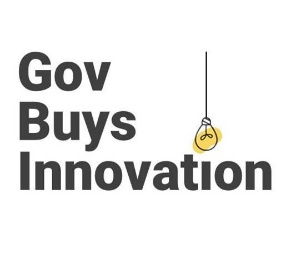 	Smart DataPROPOSITION DE SOLUTIONEnvoyez votre proposition en format pdf à gbi@bosa.fgov.beDonnées de l’entrepriseDonnées de la personne de contactNom de la solution pour la consultation de marchéDescription de la solution pour la consultation de marché
(max. 2,5 A4’s)Décrivez l’idée ou la solution innovante, expliquez et précisez pour quel service public cela peut être une solution :L’adéquation de la solution au problème : Quel problème/ quel besoin peut être résolu par cette solution ? Dans quelle mesure la solution répond aux besoins des utilisateurs finaux (citoyens/entreprises/gouvernements)? Quelle valeur a la solution pour les utilisateurs finaux.Le caractère innovant, unique : En quoi la solution est-elle innovante et/ou unique? Indiquez également de quelle façon la solution se distingue d’autres solutions innovantes possibles.Conception de la solution
(max 1 A4)Décrivez en termes simples (dans la langue du propriétaire du challenge) pourquoi la solution fonctionne/ est susceptible de fonctionner. Ajoutez éventuellement des références telles que ‘est appliquée’ ou ‘en cours de développement’. En cas d’applications multiples contentez-vous d’indiquer deux références. Si vous n'êtes pas encore en mesure de fournir des références, veuillez expliquer quelle a été la source d'inspiration de votre solution et éventuellement à quel stade de développement elle se trouve (concept en cours de test, prototype, produit minimum viable, produit entièrement fonctionnel).Estimation d’une solution testableConformément à cette proposition, le prix de la solution testable : sera inférieur à 5.000 EUR TVAC.sera compris entre 5.000 – 9.999 EUR TVAC.sera compris entre 10.000 – 15.000 EUR TVAC.sera supérieur à 15.000 EUR TVAC.sera supérieur à 20.000 EUR TVAC.sera supérieur  à 30.000 EUR TVAC.Introduit parNomN° BCEseCode postal et communeSite webNomPrénomTéléphoneTéléphone mobileE-mailNom de la personneNom de l’organisationDate